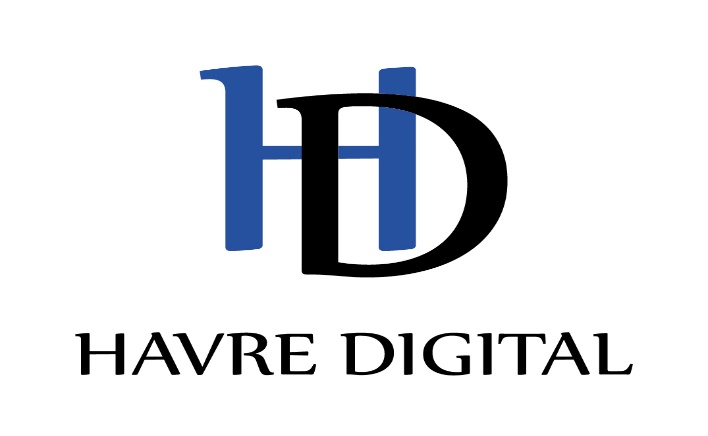 Pilier Personnalisé Titane : 79,00 e/pièce (vis en sus)Havre Digital SAS , 32 bis rue de Fleurus 76051 Le Havre Cedex. Tel :0967762011 ou 0623484648.Net : www.havre-digital.fr                          Mail :havre.digital@orange.frBIOMET 3ICertain°ConicalIOLLow ProfileExHex°BIOHORIZONSTapered InternalBREDENT SKY uni.coneSKY fast and fixedSKYCAMLOGScrew LineCARION SRASTRATECHOsseoSpeed°UniAbutmentDENTSPLYMulti-PurposeFrialit-Xive°MEGAGENAnyRidgeEZ PlusRescue InternalMISInternal HexNOBEL BIOCAREActive°Branemark°Multi-unit°Replace°OSSTEMGS & TS SystemP-IAmplifiedConical AbutmentExternal HexagonMorse TaperStraumannBone Level°Multi-BaseSynOcta°OctaTHOMMEN MEDICALSPISWEDEN & MARTINAGlobalOutlinkPrenium KohnoZIMMERTapered Screw Vent°Schoulder AbutmentSwissPlusTapered AbutmentEztetic Implant°